こ健第2247号令和元年10月31日教育庁　私学課長　様　こころの健康総合センター所長令和元年度自殺対策研修（J-４）自死遺児相談従事者養成研修の実施について（依頼）この度、自死遺児の置かれている状況や子ども特有の悲嘆反応、必要な支援等について学び、より適切な相談支援を行うことができるようになることを目的に、標記研修を下記のとおり実施します。つきましては、御多忙中恐れ入りますが、各私立小・中・高・中等教育学校への周知について、御協力くださいますようよろしくお願いします。記１　日　時　　令和元年12月25日（水）午後１時30分から午後５時まで２　場　所　　大阪府新別館南館　８階　大研修室（大阪市中央区大手前3-１-43）３　内　容　　（１）講義「大切な家族を自死で失った子どもの理解と支援」　　　　　　　（２）グループワーク（３）まとめ４　講　師　　龍谷大学短期大学部　教授　黒川 雅代子　氏５　対　象　　（１）大阪府内（堺市を除く）の保健所・保健福祉センター、市町村の保健・福祉関係部署等で精神保健福祉業務を含む相談支援業務に従事する職員（２）大阪府内（堺市立を除く）の小・中・高等学校、大学、専修・各種学校等教育機関の職員【定員：100名（申込み先着順）】６　申込み　　別添案内のとおり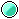 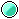 